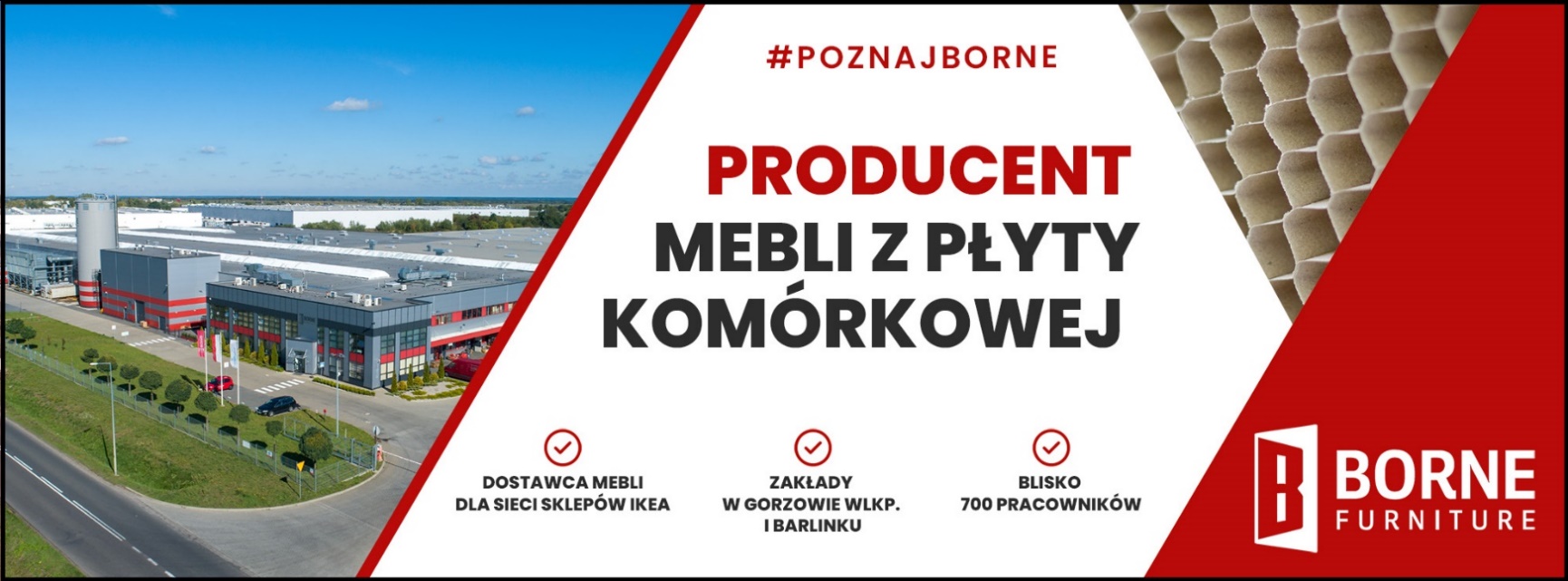 DOŁĄCZ DO ZAŁOGI SOLIDNEGO PRACODAWCY !BORNE FURNITURE specjalizuje się w wielkoseryjnej produkcji mebli o lekkiej konstrukcji. Od wielu lat naszym strategicznym odbiorcą jest sieć sklepów IKEA. Aktualnie zaplecze produkcyjne Spółki stanowią dwa wysoce wyspecjalizowane zakłady zlokalizowane w Gorzowie Wlkp. i Barlinku . Obecnie zatrudniamy około 600 pracowników.Zapraszamy do rekrutacji do Działu Utrzymania Ruchuna stanowisko : MECHANIKLokalizacja_ BARLINEK_Pełny etat_Umowa o PracęOpis stanowiska:Do głównych zadań zatrudnionej osoby będzie należało:Wykrywanie i usuwanie awarii i ustalenie ich przyczynNaprawa maszyn i urządzeńWykonanie przeglądów i konserwacjiUczestnictwo w pracach inwestycyjnychRaportowanie dokumentowanie i działańRealizacja procedur gospodarki częściami zamiennymiPropozycje usprawnień(KAIZEN)Wymagania:Od kandydatów oczekujemy:Wykształcenie średnie techniczne – kierunek robotyka / automatyka / mechatronika, lub zawodoweDoświadczenie na podobnym stanowisku związanym z Utrzymaniem Ruchu minimum 1 rokZdolności analityczne, umiejętność pracy w zespole, nastawienie na rozwójKomunikatywna znajomość języka angielskiegoGotowość do pracy w systemie III-zmianowymMile widziane uprawnienia eksploatacyjneOferujemy:Korzyści dla Kandydatów:Atrakcyjne wynagrodzenie adekwatne do posiadanych umiejętności i doświadczeniaUmowa o pracę na czas nieokreślonyBezpieczna praca/ Wysoki poziom BHPPrywatna opieka medyczna LUXMED, karty MULTISPORT , korzystne ubezpieczenie na życie i zdrowie UNIQASzkolenia i możliwość podnoszenia kwalifikacji (umowy na finansowanie dokształcania)Bogaty pakiet socjalny- świadczenia świąteczneAPLIKUJ: https://system.erecruiter.pl/FormTemplates/RecruitmentForm.aspx?WebID=7131292eade84748b1d0b18a89495c32Zgodnie z art.13 ogólnego rozporządzenia o ochronie danych osobowych z dnia 27 kwietnia 2016 informujemy, że: Administratorem danych osobowych jest Borne Furniture Sp. z o.o. z siedzibą przy ul. Lipowej 21,         74-320 Barlinek (Borne Furniture Sp. z o.o.).Jako osoba fizyczna masz prawo do dostępu do swoich danych osobowych, aktualizacji swoich danych, usunięcia danych (prawo do bycia zapomnianym), ograniczenia zakresu przetwarzania danych, poproszenia o przeniesienie tych danych do innego Administratora, zgłoszenia sprzeciwu do przetwarzania swoich danych oraz niegodzenia się na profilowanie Twoich danych.Więcej szczegółów na temat przysługujących Ci praw znajdziesz w naszej Polityce Prywatności zamieszczonej na stronie internetowej pod adresem www.borne-furniture.com.Informujemy, iż Twoje dane osobowe przetwarzamy w celu prowadzenia rekrutacji na stanowisko wskazane w ogłoszeniu przez okres 3 miesięcy, a gdy wyraziłaś/eś zgodę na udział w przyszłych rekrutacjach przez okres 1 roku.